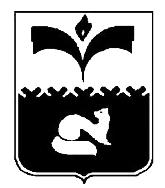 ДУМА ГОРОДА ПОКАЧИХанты-Мансийский автономный округ - ЮграРЕШЕНИЕот 26.11.2013 			                                                       № 134О внесении изменений в  Программу комплексногоразвития систем коммунальной инфраструктуры города Покачи на 2011- 2015 годы, утвержденную решением Думы города Покачиот 15.06.2011 № 45 (в редакции решения Думы города от 11.10.2013 № 107)	Рассмотрев проект решения Думы города Покачи «О внесении изменений в Программу комплексного развития систем коммунальной инфраструктуры города Покачи на 2011-2015 годы», утвержденную решением Думы города Покачи от 15.06.2011 № 45 (в редакции решения Думы города от 11.10.2013 № 107)»  в соответствии с пунктом 6.1 части 1 статьи 17 Федерального закона от 06.10.2003 №131-ФЗ «Об общих принципах организации местного самоуправления в Российской Федерации» и  пунктом 29 абзаца второго части 1 статьи 19 Устава города Покачи, Дума города РЕШИЛА:	1. Внести в Программу комплексного развития систем коммунальной инфраструктуры города Покачи на 2011-2015 годы, утвержденную решением Думы города Покачи от 15.06.2011 № 45, в редакции решения Думы города от 11.10.2013 № 107 (газета Покачевский вестник от 15.07.2011 № 27), с изменениями внесенными решениями Думы города Покачи от 21.12.2011 № 106, от 15.06.2012 № 68, от 19.11.2012 № 118,  от 22.02.2013 № 6, от 05.06.2013 № 65, от 11.10.2013 № 107 (газета Покачевский вестник от 30.12.2011 № 51-1, от 22.06.2012 № 25, от 11.01.2013 № 2, от 01.03.2013 № 9, от 14.06.2013 № 24, от 18.10.2013 № 42) следующие изменения: 1) в Паспорте Программы строку «Объемы и источники финансирования Программы» изложить в новой редакции:2) приложение к программе комплексного развития систем коммунальной инфраструктуры города Покачи на 2011-2015 годы «Перечень мероприятий к программе комплексного развития систем коммунальной инфраструктуры города Покачи на 2011-2015 годы» изложить в новой редакции согласно приложению к настоящему решению.2. Настоящее решение вступает в силу после его официального опубликования.3.   Опубликовать настоящее решение в  газете «Покачевcкий вестник».4. Контроль за выполнением решения возложить на постоянную  комиссию Думы города по соблюдению законности и местному самоуправлению (председатель Ю.И. Медведев).Объемы  и источники финансированияПрограммы2011-2015 годы – 249 340 333,64 руб., в том числе:2011-2015 годы – 249 340 333,64 руб., в том числе:2011-2015 годы – 249 340 333,64 руб., в том числе:2011-2015 годы – 249 340 333,64 руб., в том числе:2011-2015 годы – 249 340 333,64 руб., в том числе:Объемы  и источники финансированияПрограммыпериодСредства автономного округаСредства местного бюджетаПрочие источники (привлеченные внебюджетные средства, в том числе средства предприятий, инвестиционная составляющая тарифа на предоставление коммунальных услуг, средства инвесторовИтого по годам:Объемы  и источники финансированияПрограммы2011год405 000,028 421 539,833 752 000,032 578 539,83Объемы  и источники финансированияПрограммы2012год7 182 949,9625 036 446,9383 520 975, 98115 740 372,87Объемы  и источники финансированияПрограммы2013год6 774 316,945 325 101,5448 752 000,060 851 418,48Объемы  и источники финансированияПрограммы2014год03 806 002,4632 564 000,036 370 002,46Объемы  и источники финансированияПрограммы2015год03 800 000,000 3 800 000,0Объемы  и источники финансированияПрограммыИтого:14 362 266,9066 389 090,76168 588 975,98249 340 333,64